Концерт для ветеранов. 2, 9  и 16 апреля лицей радушно распахнул двери ветеранам, пришедшим для вручения памятных наград в честь 70-летия Победы в Великой Отечественной войне. Силами лицея был организован праздничный концерт и устроено чествование приглашённых. Ветераны получили не только медали и подарки, но и заряд хорошего настроения. Ребята лицея и педагоги постарались порадовать своих гостей яркими концертными номерами: звучали песни военных и послевоенных лет, исполнялись стихи и инструментальные произведения, танцы самых разных жанров, а наградой артистам стали продолжительные аплодисменты и благодарственные слова.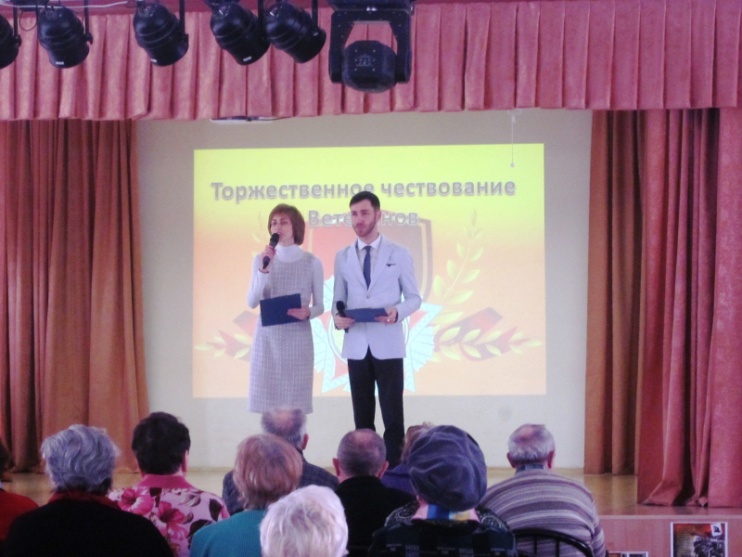 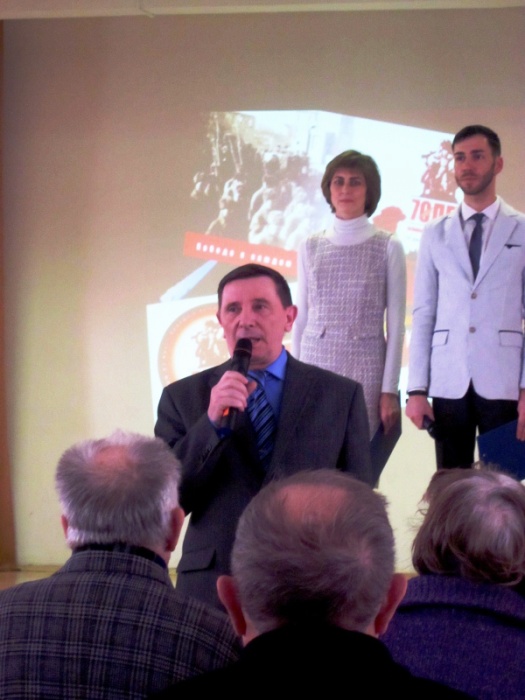 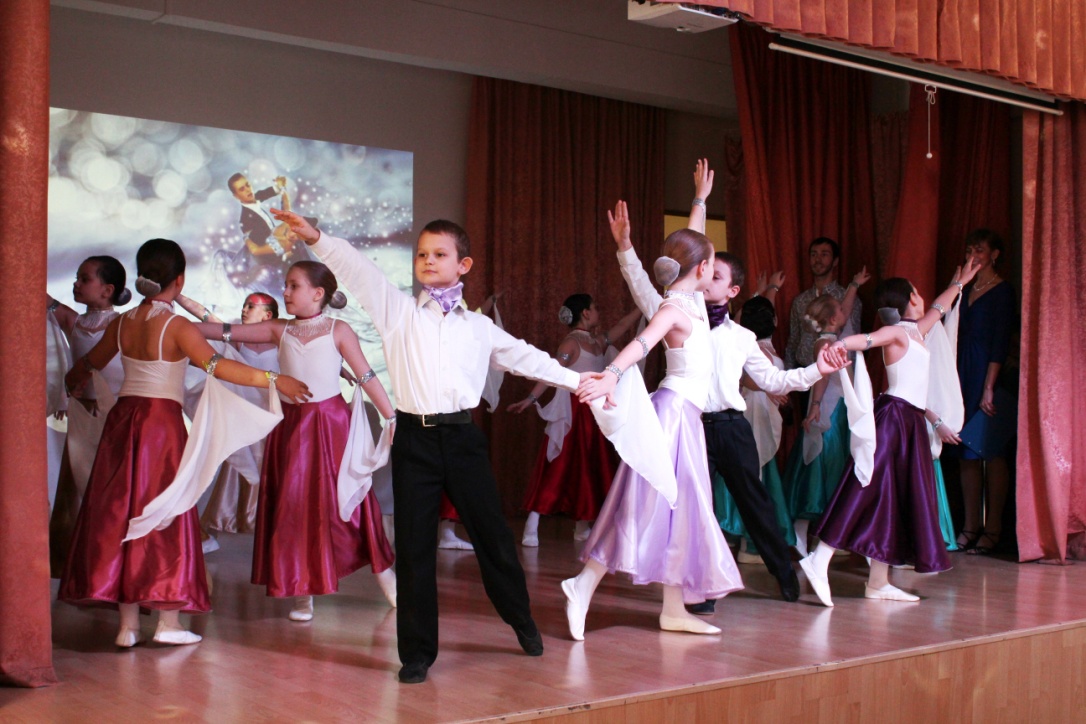 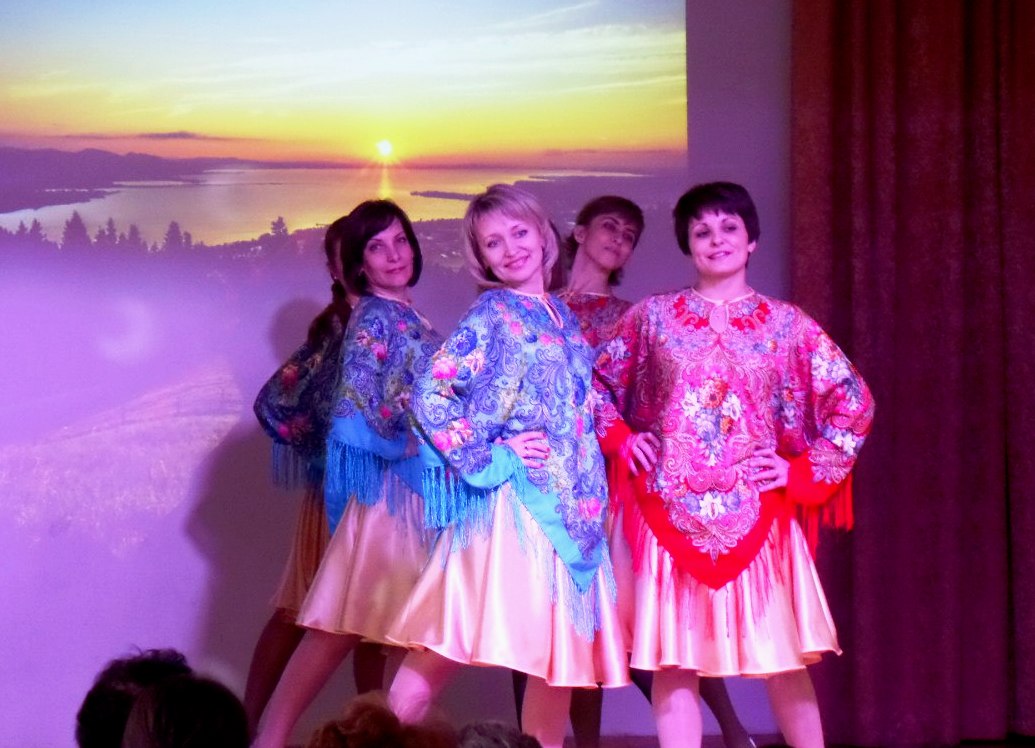 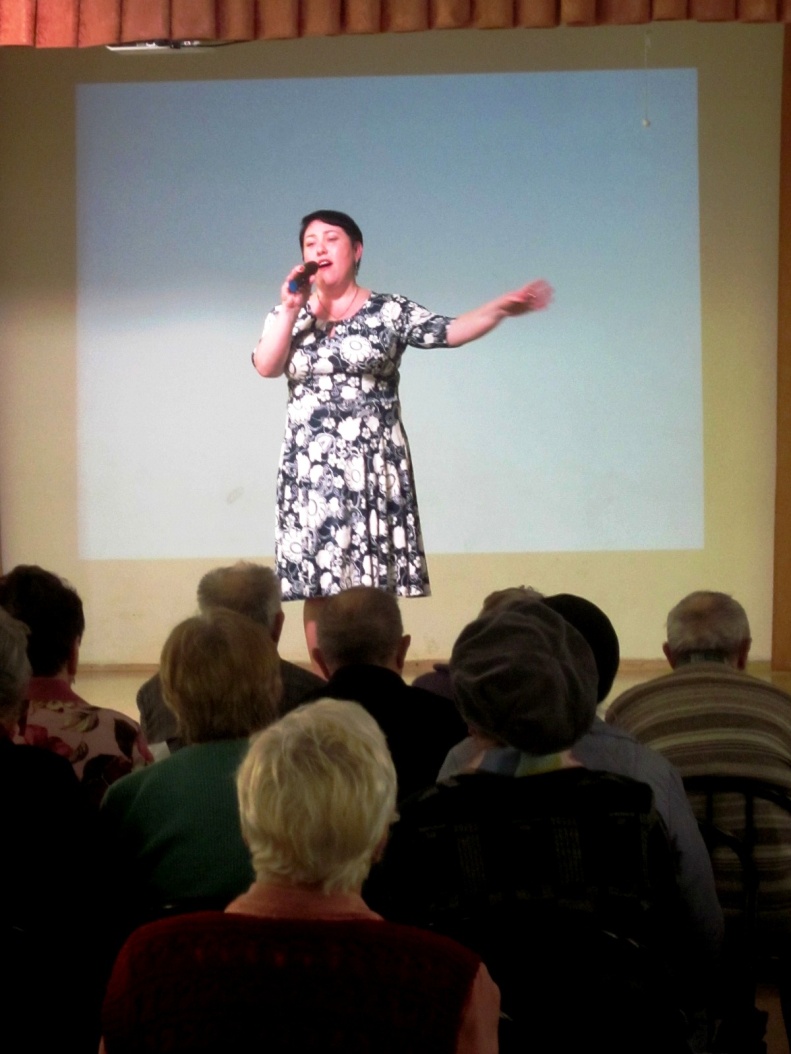 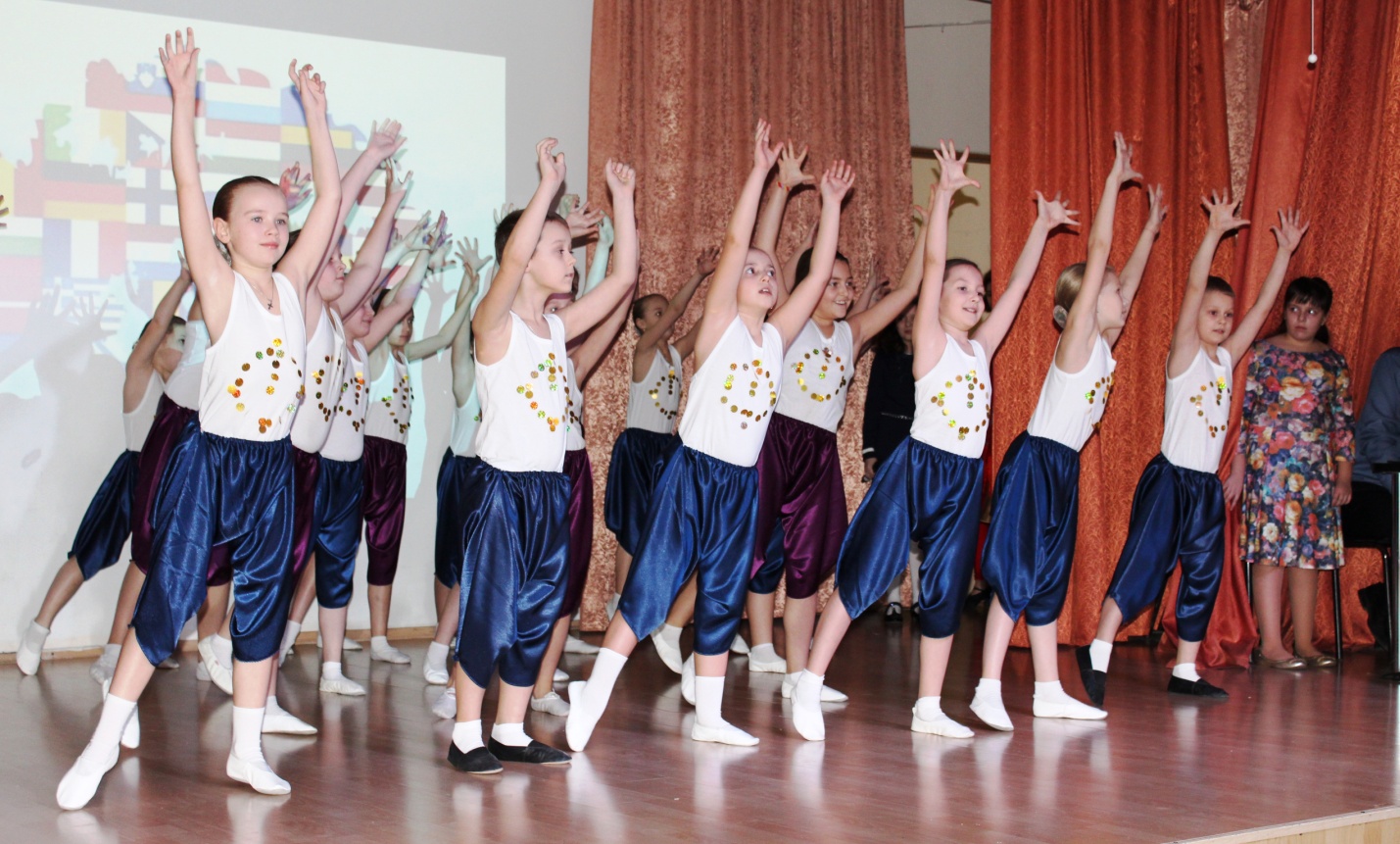 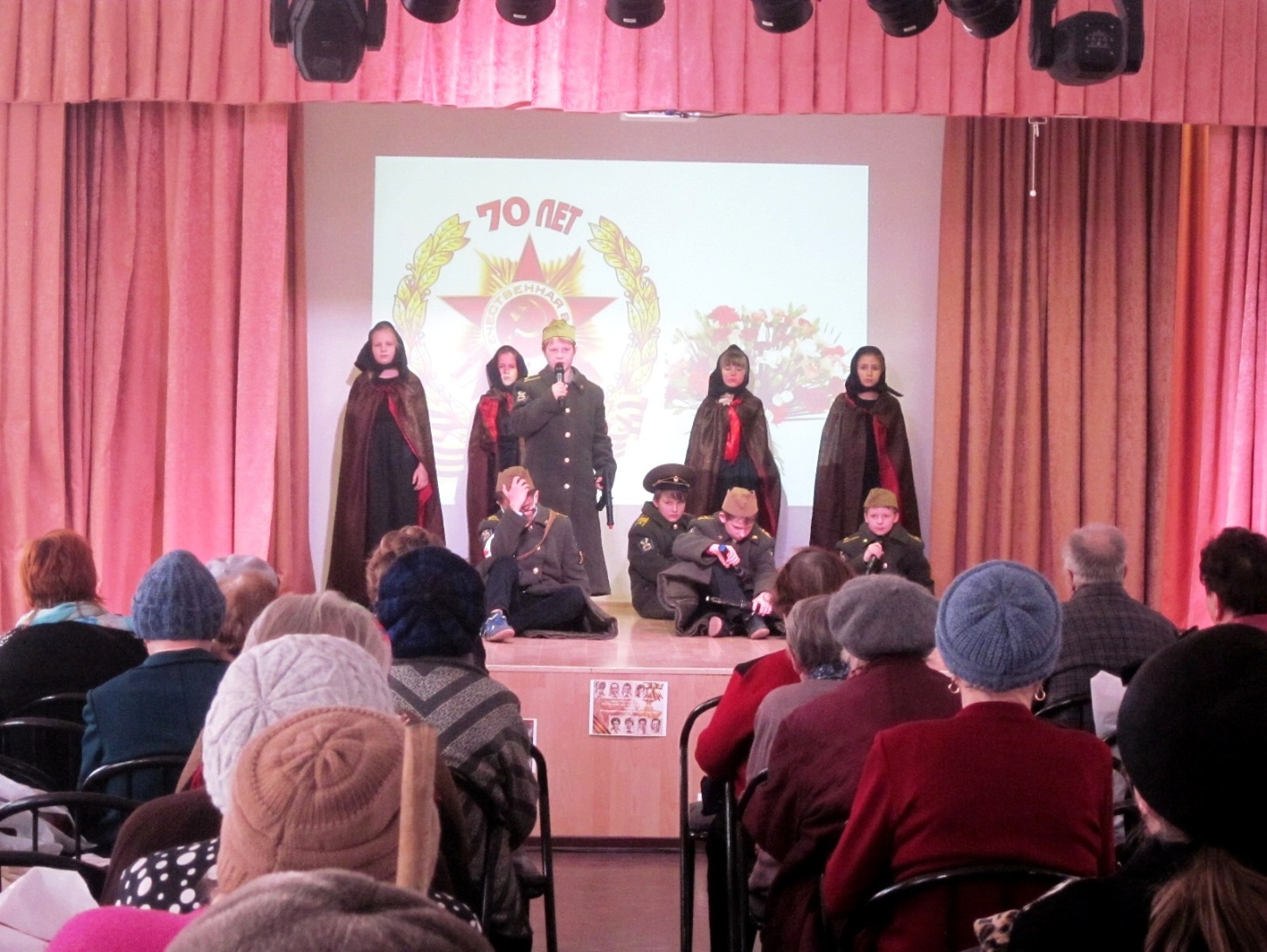 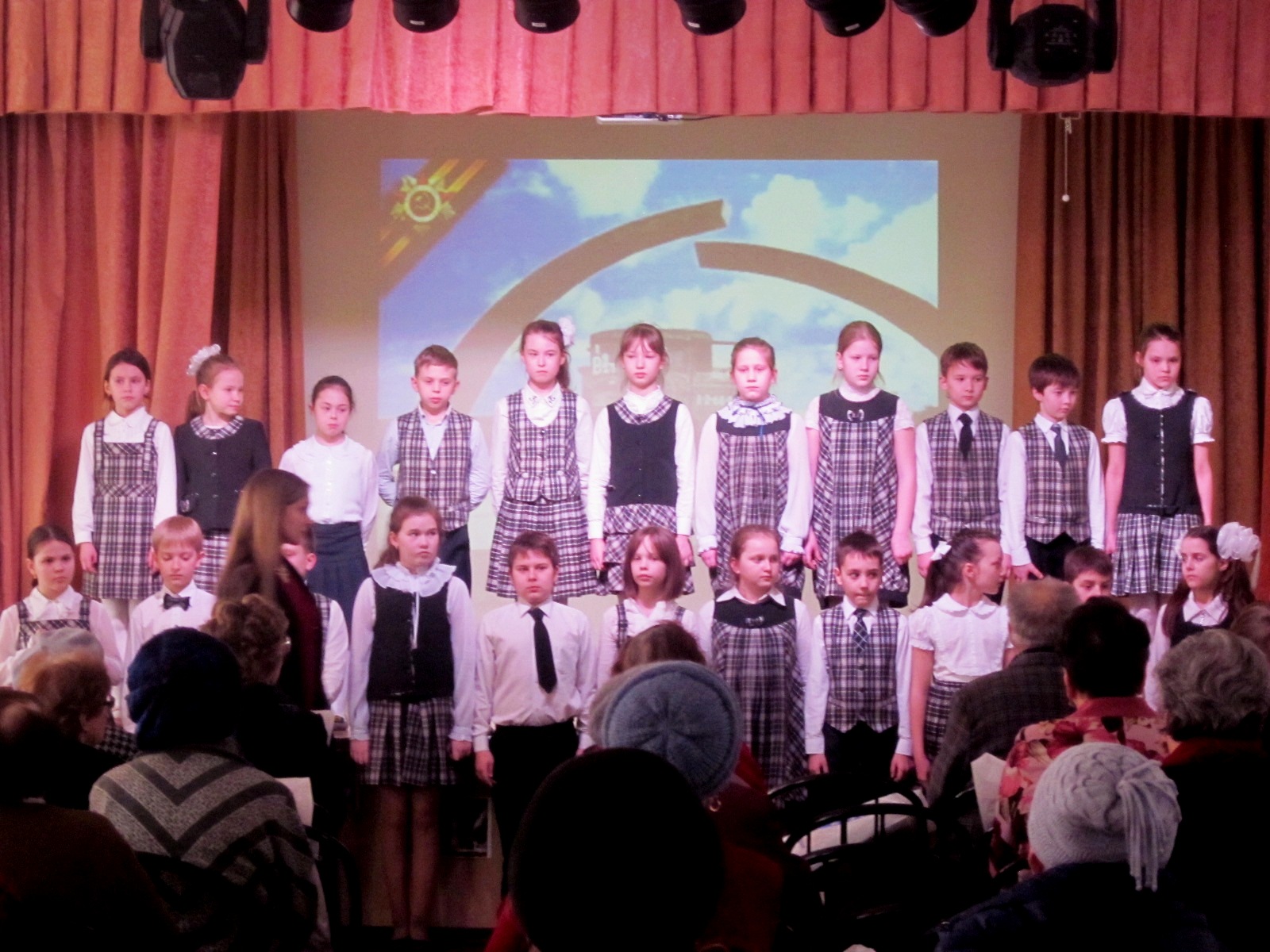 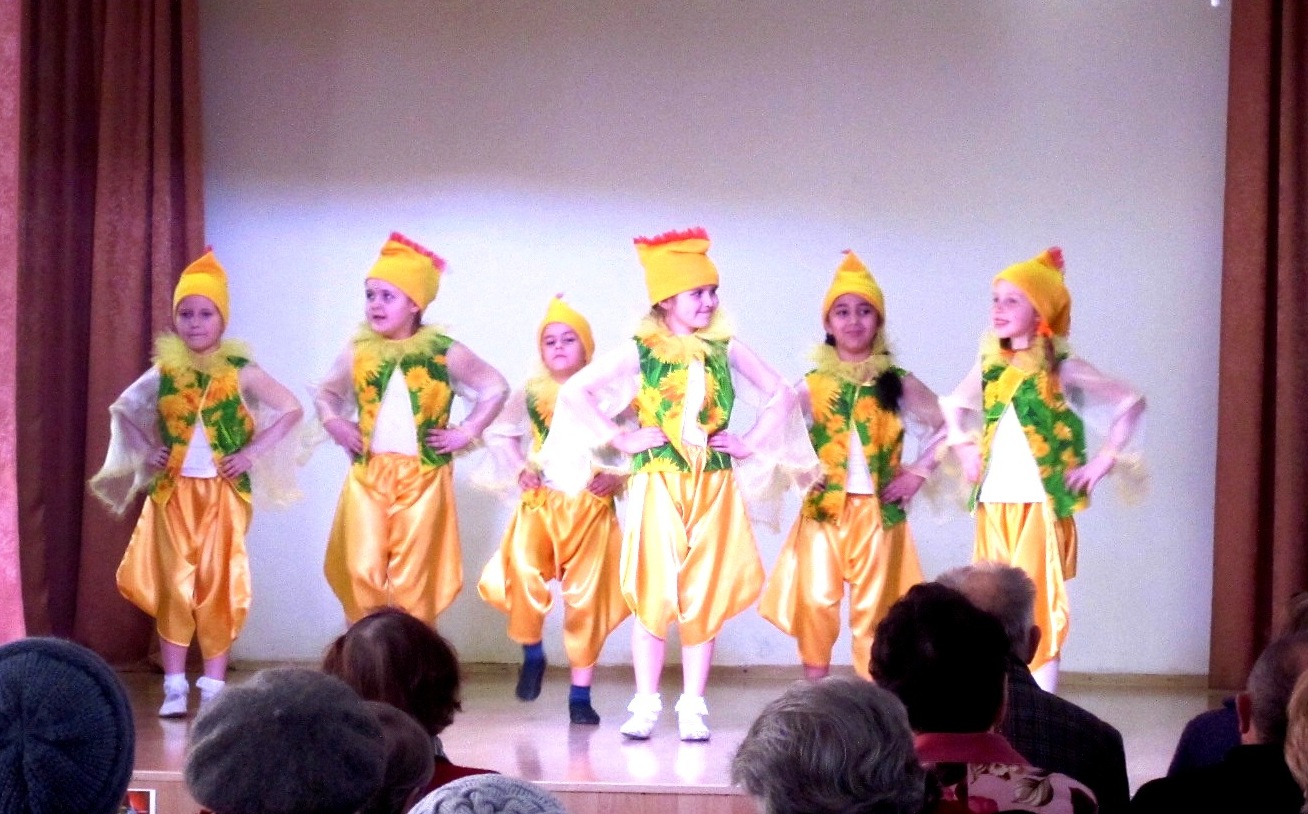 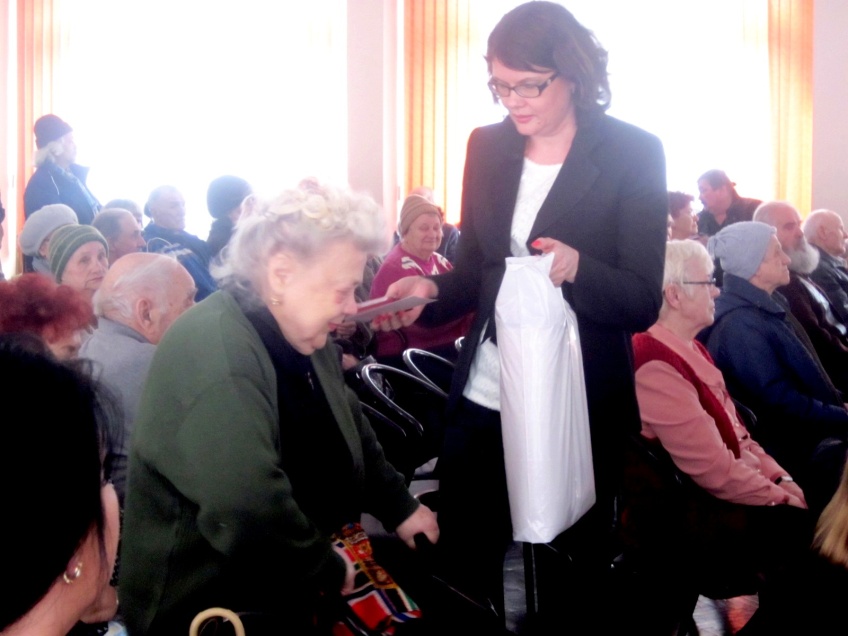 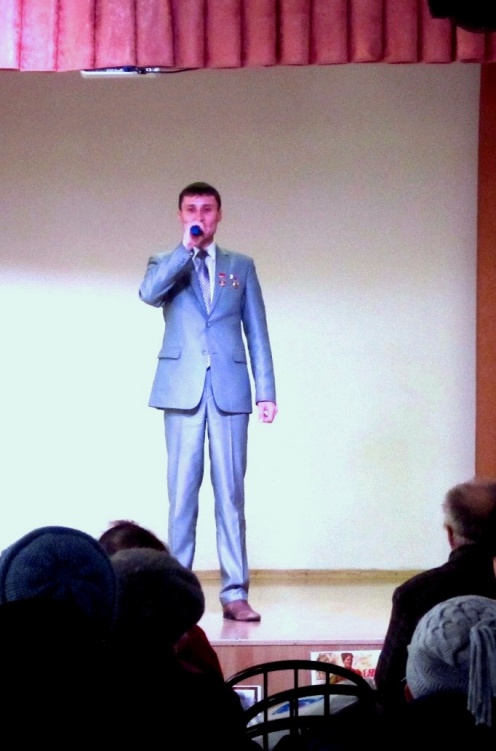 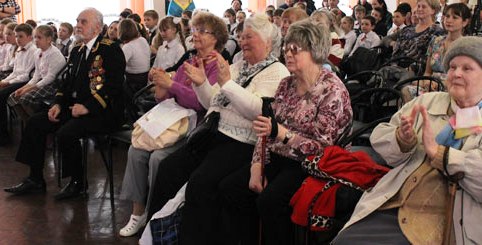 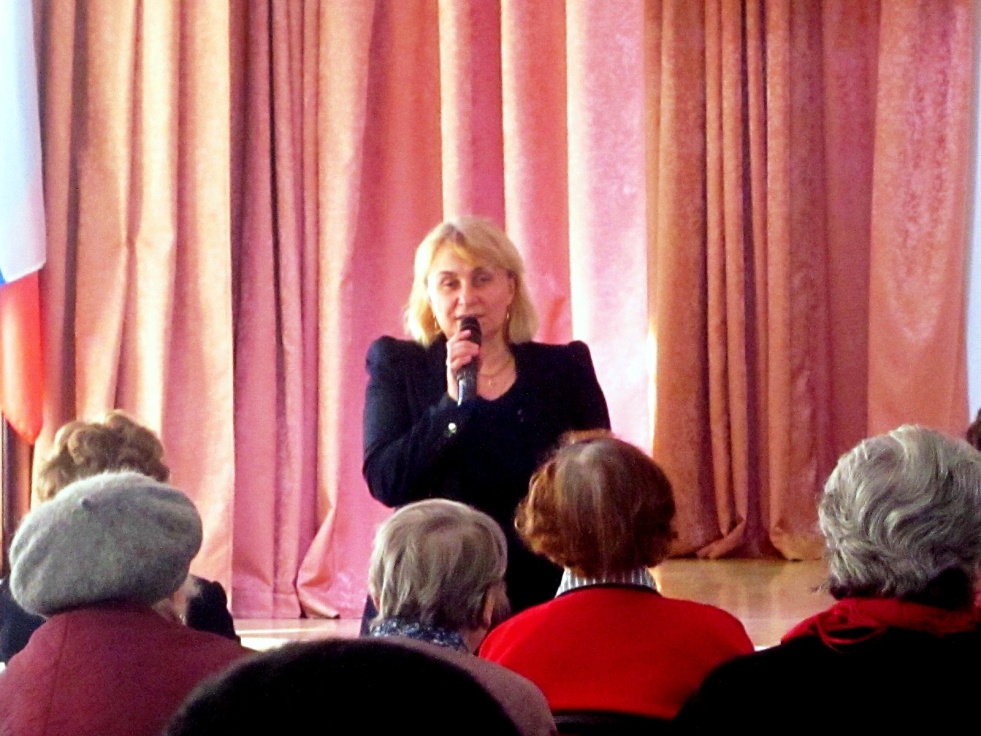 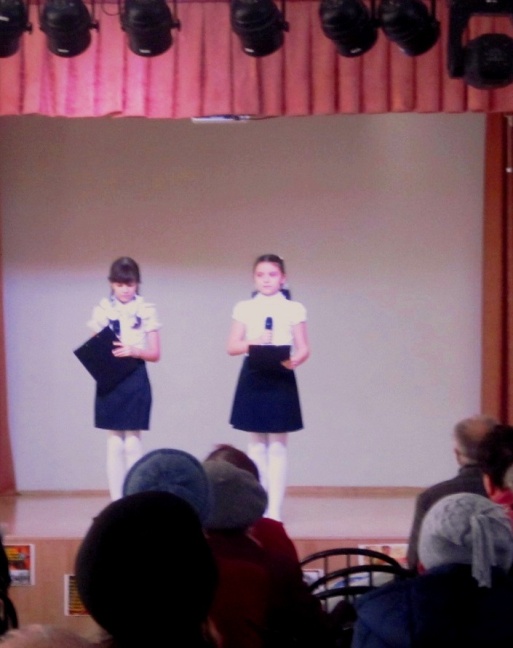 